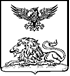 РОВЕНЬСКАЯ ТЕРРИТОРИАЛЬНАЯ ИЗБИРАТЕЛЬНАЯ КОМИССИЯ ПОСТАНОВЛЕНИЕ01 июня 2023 года                       	                                                       №16/66-1  Об исключении из резерва составов участковых избирательных комиссий сформированных на территорииРовеньского района срока полномочий 2018 - 2023 гг. 	Руководствуясь пунктом 51  статьи 27 Федерального закона «Об основных гарантиях избирательных прав и права на участие в референдуме граждан Российской Федерации, статьи 31 Избирательного кодекса Белгородской области, пункта 25.1 Порядка формирования резерва составов участковых комиссий и назначения нового члена участковой комиссии из резерва составов участковых комиссий, утвержденного постановлением Центральной избирательной комиссии Российской Федерации от 5 декабря 2012 года №152/1137-6  (с последующими изменениями), в связи с истечением  срока полномочий участковых избирательных комиссий 2018 – 2023 гг., в связи с формированием которых был создан указанный резерв составов участковых комиссий Ровеньская территориальная избирательная комиссия постановляет: 1. Исключить лиц, зачисленных в резерв составов участковых  избирательных комиссий Ровеньского района   срока полномочий 2018- 2023 гг. согласно приложению к настоящему постановлению. 2.Внести данные об исключении лиц, зачисленных в состав резерва участковых избирательных комиссий, сформированных на территории Ровеньского района срока полномочий 2018-2023 годов в систему КСА ГАС «Выборы».3. Направить настоящее постановление в Избирательную комиссию Белгородской области.4. Разместить настоящее постановление в информационно - телекоммуникационной сети «Интернет»:- на странице Ровеньской территориальной избирательной комиссии на официальном сайте Избирательной комиссии Белгородской области;- на сайте администрации Ровеньского района в разделе Ровеньская территориальная избирательная комиссия.5. Контроль за выполнением настоящего постановления возложить на председателя Ровеньской территориальной избирательной комиссии Макарову Е.В.             Председатель Ровеньской территориальной     избирательной  комиссии					Е.В.Макарова             Секретарь Ровеньской территориальной    избирательной комиссии				                     А.В.ЕвтуховаПриложение№1к постановлению Ровеньской территориальной избирательной комисииот 01 июня  2023 года №16/63-1   Список лиц,исключенных из резерва составов участковых избирательных комиссий, сформированных на территории Ровеньского района срока полномочий 2018-2023 годов№ п/пНомер участкаФамилия Имя ОтчествоВид субъекта выдвиженияНаименование субъекта выдвижения1897Сердюков Валентин Николаевичсобрание избирателей по месту работыАдминистрация Айдарского сельского поселения2897Твердохлебов Владимир Владимировичсобрание избирателей по месту жительствас.Айдар3897Ряднов Юрий Ивановичполитическая партияРовеньское местное отделение политической партии "КОММУНИСТИЧЕСКАЯ ПАРТИЯ РОССИЙСКОЙ ФЕДЕРАЦИИ"4897Костина Ольга Николаевнасобрание избирателей по месту работыАйдарский СДК филиал МБУК "Ровеньский ЦКР"5897Зубова Ольга Владимировнаполитическая партияРовеньское местное отделение политической партии "КОММУНИСТИЧЕСКАЯ ПАРТИЯ РОССИЙСКОЙ ФЕДЕРАЦИИ"6897Ивахненко Елена Игоревнаполитическая партияРовеньское местное отделение Всероссийской  политической партии "ЕДИНАЯ РОССИЯ"7898Заболотняя Рита Григорьевнасобрание избирателей по месту работыМБОУ "Пристеньская ООШ"8898Ливенцева Екатерина Евгеньевнасобрание избирателей по месту жительствас.Пристень9898Бабенко Елена Валентиновнаполитическая партияРовеньское местное отделение Всероссийской  политической партии "ЕДИНАЯ РОССИЯ"10898Сазонова Ольга Николаевнасобрание избирателей по месту жительствас.Пристень11899Лукьянченко Ольга Ивановнасобрание избирателей по месту жительствас.Верхняя Серебрянка12899Шаповалова Неля Александровнасобрание избирателей по месту жительствас.Верхняя Серебрянка13899Шаповалова Оксана Валерьевнаполитическая партияРовеньское местное отделение Всероссийской  политической партии "ЕДИНАЯ РОССИЯ"14899Шаповалова Лилия Викторовнасобрание избирателей по месту жительствас.Верхняя Серебрянка15899Садовникова Елена Ивановнаполитическая партияРовеньское местное отделение Всероссийской  политической партии "ЕДИНАЯ РОССИЯ"16899Садовникова Лилия Сергеевнасобрание избирателей по месту жительствас.Верхняя Серебрянка17900Бруева Татьяна Николаевнаполитическая партияРовеньское местное отделение Всероссийской  политической партии "ЕДИНАЯ РОССИЯ"18900Верченко Елена Викторовнаполитическая партияРовеньское местное отделение Всероссийской  политической партии "ЕДИНАЯ РОССИЯ"19900Стрижекозина Елена Егоровнасобрание избирателей по месту работыМБОУ "Нижнесеребрянская основная общеобразовательная школа"20900Дегтярева Татьяна Александровнасобрание избирателей по месту работыМБОУ "Нижнесеребрянская основная общеобразовательная школа"21900Яровая Юлия Игоревнасобрание избирателей по месту жительствас.Нижняя Серебрянка22901Ковалева Елена Сергеевнаполитическая партияРовеньское местное отделение Всероссийской  политической партии "ЕДИНАЯ РОССИЯ"23901Бражникова Ирина Юрьевнасобрание избирателей по месту жительствас.Лозная24901Золотарёва Татьяна Владимировнасобрание избирателей по месту жительствас.Лозная25901Омельченко Ирина Петровнасобрание избирателей по месту жительствас.Лозная26901Ковалёва Елена Владимировнасобрание избирателей по месту жительствас.Лозная27901Плякина Людмила Сергеевнасобрание избирателей по месту жительствас.Лозная28901Бушля Кристина Михайловнасобрание избирателей по месту жительствас.Лозная29902Тупика Дмитрий Владимировичсобрание избирателей по месту жительствас.Лозовое30902Кутовая Елена Алексеевнасобрание избирателей по месту жительствас.Лозовое31902Гурская Ирина Станиславовнасобрание избирателей по месту жительствас.Лозовое32902Кобцева Юлия Григорьевнаполитическая партияРовеньское местное отделение Всероссийской  политической партии "ЕДИНАЯ РОССИЯ"33902Клименко Николай Николаевичполитическая партияРовеньское местное отделение Всероссийской  политической партии "ЕДИНАЯ РОССИЯ"34902Капустина Юлия Романовнасобрание избирателей по месту жительствас.Лозовое35902Суслова Ольга Алексеевнасобрание избирателей по месту жительствас.Лозовое36903Жиренко Нина Серафимовнасобрание избирателей по месту жительствас.Ладомировка, ул.Полевая37903Козаченко Валентина Митрофановнасобрание избирателей по месту работыАдминистрация Ладомировского сельского поселения38903Павленко Владимир Васильевичсобрание избирателей по месту жительствас.Ладомировка39903Кристеа Елена Федоровнаполитическая партияРовеньское местное отделение Всероссийской  политической партии "ЕДИНАЯ РОССИЯ"40903Бабич Наталья Юрьевнаполитическая партияРовеньское местное отделение Всероссийской  политической партии "ЕДИНАЯ РОССИЯ"41903Олейник Лидия Михайловнасобрание избирателей по месту жительствас.Жабское42903Калиниченко Алёна Юрьевнасобрание избирателей по месту жительствас.Ладомировка, ул.Школьная43903Дутов Александр Владимировичсобрание избирателей по месту работыМКУ "Ладомировская АХС"44904Ткаченко Наталья Александровнасобрание избирателей по месту жительствас.Жабское, ул.Дружбы45904Скрынник Оксана Валентиновнасобрание избирателей по месту жительствас.Жабское, ул.Дружбы46904Жабская Таисия Александровнасобрание избирателей по месту жительствас.Жабское47904Дуленко Эльвира Григорьевнаполитическая партияРовеньское местное отделение Всероссийской  политической партии "ЕДИНАЯ РОССИЯ"48905Павлов Александр Валерьевичсобрание избирателей по месту жительствас.Нагольное49905Бережной Сергей Федоровичсобрание избирателей по месту работыМБОУ "Наголенская средняя общеобразовательная школа"50905Лесниченко Ирина Валерьевнасобрание избирателей по месту жительствас.Нагольное51905Воловикова Ирина Михайловнасобрание избирателей по месту жительствас.Нагольное52905Омельченко Анна Александровнаполитическая партияРовеньское местное отделение политической партии "КОММУНИСТИЧЕСКАЯ ПАРТИЯ РОССИЙСКОЙ ФЕДЕРАЦИИ"53905Скоробогатько Тамара Ивановнаполитическая партияРовеньское местное отделение Всероссийской  политической партии "ЕДИНАЯ РОССИЯ"54905Кордюкова Анна Сергеевнасобрание избирателей по месту работыАдминистрация Наголенского сельского поселения55905Ряднова Юлия Петровнасобрание избирателей по месту жительствас.Нагольное56905Бережная Ирина Григорьевнаполитическая партияРовеньское местное отделение Всероссийской  политической партии "ЕДИНАЯ РОССИЯ"57906Титовская Оксана Дмитриевнаполитическая партияРовеньское местное отделение Всероссийской  политической партии "ЕДИНАЯ РОССИЯ"58906Холменец Оксана Дмитриевнасобрание избирателей по месту жительствас.Клименково59906Лесниченко Галина Васильевнаполитическая партияРовеньское местное отделение Всероссийской  политической партии "ЕДИНАЯ РОССИЯ"60906Тупика Юлия Сергеевнасобрание избирателей по месту жительстваул.Степная с.Клименково61906Скрыпников Анатолий Александровичполитическая партияРовеньское местное отделение политической партии "КОММУНИСТИЧЕСКАЯ ПАРТИЯ РОССИЙСКОЙ ФЕДЕРАЦИИ"62906Шевченко Людмила Анатольевнасобрание избирателей по месту жительствас.Клименково63906Колтаков Николай Николаевичсобрание избирателей по месту жительствас.Клименково64906Ковалёва Жанна Геннадиевнасобрание избирателей по месту жительствас.Клименково65906Зубков Александр Васильевичсобрание избирателей по месту жительствас.Клименково66907Курочка Олег Александровичсобрание избирателей по месту жительствас.Нагорье, ул.Садовая67907Богунова Нина Николаевнасобрание избирателей по месту жительствас.Нагорье, ул.Магистральная68907Пономарева Оксана Сергеевнаполитическая партияРовеньское местное отделение политической партии "КОММУНИСТИЧЕСКАЯ ПАРТИЯ РОССИЙСКОЙ ФЕДЕРАЦИИ"69907Поздняков Валерий Васильевичсобрание избирателей по месту жительстваул.Полевая с.Нагорье70907Ряднова Алла Ивановнасобрание избирателей по месту жительстваул.Новая с.Нагорье71907Громова Наталья Алексеевнасобрание избирателей по месту жительствас.Нагорье, ул.Новая72907Ряднова Любовь Васильевнасобрание избирателей по месту жительствас.Нагорье, ул.Вишневая73907Плякина Марина Викторовнаполитическая партияРовеньское местное отделение Всероссийской  политической партии "ЕДИНАЯ РОССИЯ"74907Холменец Людмила Григорьевнаполитическая партияРовеньское местное отделение политической партии "КОММУНИСТИЧЕСКАЯ ПАРТИЯ РОССИЙСКОЙ ФЕДЕРАЦИИ"75908Солодовникова Светлана Александровнаполитическая партияРовеньское местное отделение Всероссийской  политической партии "ЕДИНАЯ РОССИЯ"76908Елецкая Елена Ивановнасобрание избирателей по месту жительстваул.Нагорная с.Еремовка77908Середина Валентина Григорьевнасобрание избирателей по месту жительствас.Еремовка78908Ковалева Любовь Николаевнасобрание избирателей по месту жительствас.Еремовка79908Стасенко Лилия Владимировнаполитическая партияРовеньское местное отделение Всероссийской  политической партии "ЕДИНАЯ РОССИЯ"80908Мандрыгин Юрий Федоровичсобрание избирателей по месту жительстваул.Центральная с.Еремовка81909Мишутина Лидия Ивановнасобрание избирателей по месту жительствас.Всесвятка, пер.Молодежный82909Попова Наталья Николаевнасобрание избирателей по месту жительстваул.Центральная с.Всесвятка83909Мандрыгина Наталья Борисовнаполитическая партияРовеньское местное отделение Всероссийской  политической партии "ЕДИНАЯ РОССИЯ"84909Фурсова Валентина Ивановнасобрание избирателей по месту жительствас.Всесвятка85909Мандрыгина Наталья Николаевнасобрание избирателей по месту жительстваул.Молодежная с.Всесвятка86909Заскалько Мария Васильевнасобрание избирателей по месту жительствас.Всесвятка, ул.Луговая87909Кичигин Вадим Александровичполитическая партияРовеньское местное отделение Всероссийской  политической партии "ЕДИНАЯ РОССИЯ"88910Манаева Наталья Евгеньевнасобрание избирателей по месту жительствас.Барсучье89910Ильченко Ольга Яковлевнасобрание избирателей по месту жительствас.Барсучье90910Бражникова Надежда Ивановнаполитическая партияРовеньское местное отделение Всероссийской  политической партии "ЕДИНАЯ РОССИЯ"91910Корнеева Надежда Николаевнаполитическая партияРовеньское местное отделение Всероссийской  политической партии "ЕДИНАЯ РОССИЯ"92910Воловикова Нина Ивановнасобрание избирателей по месту жительствас.Барсучье93911Вечёрка Елена Александровнасобрание избирателей по месту работыМКУ "Новоалександровская АХС" администрации Новоалександровского сельского поселения94911Браташ Татьяна Николаевнасобрание избирателей по месту работыИП Ходко "Техцентр "Формула"95911Нудная Маргарита Сергеевнасобрание избирателей по месту жительстваул.Дружбы с.Новоалександровка96911Кутовая Наталья Викторовнаполитическая партияРовеньское местное отделение Всероссийской  политической партии "ЕДИНАЯ РОССИЯ"97911Шелехова Анна Алексеевнаполитическая партияРовеньское местное отделение политической партии "КОММУНИСТИЧЕСКАЯ ПАРТИЯ РОССИЙСКОЙ ФЕДЕРАЦИИ"98911Стрельцова Любовь Андреевнасобрание избирателей по месту работыМКУ "Новоалександровская АХС"99912Цыбуля Светлана Валерьевнасобрание избирателей по месту жительствас.Калиниченково, ул.Центральная100912Солодун Мария Сергеевнасобрание избирателей по месту жительстваул.Полевая с.Калиниченково101912Бондаренко Светлана Сергеевнасобрание избирателей по месту жительстваул.Центральная с.Калиниченково102912Коструб Оксана Сергеевнасобрание избирателей по месту жительствас.Калиниченково, ул.Школьная103912Лиховец Виктор Антоновичполитическая партияРовеньское местное отделение Всероссийской  политической партии "ЕДИНАЯ РОССИЯ"104912Власенко Елена Анатольевнаполитическая партияРовеньское местное отделение Всероссийской  политической партии "ЕДИНАЯ РОССИЯ"105913Скидан Нина Яковлевнаполитическая партияРовеньское местное отделение Всероссийской  политической партии "ЕДИНАЯ РОССИЯ"106913Соловьёва Юлия Викторовнаполитическая партияРовеньское местное отделение Всероссийской  политической партии "ЕДИНАЯ РОССИЯ"107913Чехова Алина Сергеевнасобрание избирателей по месту работыМКУ "Центр сопровождения развития образования Ровеньского района"108913Андрианова Надежда Ивановнасобрание избирателей по месту работыАдминистрация Ровеньского района109913Шевелева Ольга Владимировнасобрание избирателей по месту работыУправление финансов и бюджетной политики администрации Ровеньского района110914Воловиков Андрей Алексеевичполитическая партияРовеньское местное отделение Всероссийской  политической партии "ЕДИНАЯ РОССИЯ"111914Кравцова Любовь Анатольевнаполитическая партияРовеньское местное отделение Всероссийской  политической партии "ЕДИНАЯ РОССИЯ"112914Калюжная Наталья Владимировнасобрание избирателей по месту жительствап.Ровеньки113914Некрасова Елена Павловнаполитическая партияРовеньское местное отделение политической партии "КОММУНИСТИЧЕСКАЯ ПАРТИЯ РОССИЙСКОЙ ФЕДЕРАЦИИ"114914Клименко Людмила Васильевнасобрание избирателей по месту работыАдминистрация городского поселения "Поселок Ровеньки"115914Орехова Наталья Тихоновнасобрание избирателей по месту работыУСЗН администрации Ровеньского района116915Хлапонин Владимир Александровичполитическая партияРовеньское местное отделение Всероссийской  политической партии "ЕДИНАЯ РОССИЯ"117915Удодова Галина Васильевнасобрание избирателей по месту работыМБУСОССЗН "Комплексный центр социального обслуживания населения Ровеньского района"118915Ряднова Лидия Митрофановнасобрание избирателей по месту жительствап.Ровеньки119915Лимарь Нина Ильиничнасобрание избирателей по месту жительствап.Ровеньки120915Горбачева Любовь Викторовнаполитическая партияРовеньское местное отделение политической партии "КОММУНИСТИЧЕСКАЯ ПАРТИЯ РОССИЙСКОЙ ФЕДЕРАЦИИ"121915Мирошниченко Сергей Анатольевичполитическая партияРовеньское местное отделение политической партии "КОММУНИСТИЧЕСКАЯ ПАРТИЯ РОССИЙСКОЙ ФЕДЕРАЦИИ"122915Петрова Юлия Сергеевнаполитическая партияРовеньское местное отделение Всероссийской  политической партии "ЕДИНАЯ РОССИЯ"123916Бугакова Юлия Ивановнаполитическая партияРовеньское местное отделение Всероссийской  политической партии "ЕДИНАЯ РОССИЯ"124916Жубатов Раис Жекеновичсобрание избирателей по месту жительствап.Ровеньки (ул.Димитрова, ул.Докучаева)125916Таранцов Виктор Ивановичполитическая партияРовеньское местное отделение политической партии "КОММУНИСТИЧЕСКАЯ ПАРТИЯ РОССИЙСКОЙ ФЕДЕРАЦИИ"126916Кобцева Светлана Дмитриевнасобрание избирателей по месту работыУправление социальной защиты населения администрации Ровеньского района127916Науменко Ольга Алексеевнасобрание избирателей по месту работыМБУСОССЗН "Комплексный центр социального обслуживания населения Ровеньского района"128916Харичева Ольга Ивановнаполитическая партияРовеньское местное отделение Всероссийской  политической партии "ЕДИНАЯ РОССИЯ"129916Сабинина Вера Владимировнаполитическая партияРовеньское местное отделение политической партии "КОММУНИСТИЧЕСКАЯ ПАРТИЯ РОССИЙСКОЙ ФЕДЕРАЦИИ"130916Сендецкая Анастасия Викторовнасобрание избирателей по месту работыУправление социальной защиты населения администрации Ровеньского района131916Целуйко Елена Сергеевнасобрание избирателей по месту работыУправление социальной защиты населения администрации Ровеньского района132917Зеленко Анна Сергеевнасобрание избирателей по месту жительствап.Ровеньки (ул.Данцева, ул.Полевая, пер.Октябрьский, ул.Московская)133917Хлапонина Марина Юрьевнасобрание избирателей по месту жительствап.Ровеньки134917Елизарова Ирина Анатольевнасобрание избирателей по месту жительствап.Ровеньки (ул.Данцева, ул.Полевая, пер.Октябрьский)135917Волочаева Марина Викторовнаполитическая партияРовеньское местное отделение Всероссийской  политической партии "ЕДИНАЯ РОССИЯ"136917Волочаев Игорь Ивановичсобрание избирателей по месту жительствап.Ровеньки (ул.Данцева, ул.Полевая, ул.Московская, пер.Октябрьский)137917Колесникова Яна Александровнасобрание избирателей по месту жительствап.Ровеньки (ул.Данцева, ул.Полевая, пер.Октябрьский, ул.Московская)138917Колтакова Екатерина Алексеевнасобрание избирателей по месту жительствап.Ровеньки139917Становский Петр Брониславовичполитическая партияРовеньское местное отделение Всероссийской  политической партии "ЕДИНАЯ РОССИЯ"140918Жабская Светлана Григорьевнасобрание избирателей по месту работыМБДОУ "Ровеньский дфетский сад №5"141918Пигунова Наталья Геннадьевнасобрание избирателей по месту жительствап.Ровеньки, ул.Луговая142918Пшеничная Светлана Николаевнасобрание избирателей по месту жительствап.Ровеньки, ул.Айдарская143918Акименко Анна Викторовнаполитическая партияРовеньское местное отделение Всероссийской  политической партии "ЕДИНАЯ РОССИЯ"144918Пасюгин Владимир Анатольевичсобрание избирателей по месту работыМБДОУ "Ровеньский детский сад №5"145918Рудченко Наталья Викторовнаполитическая партияРовеньское местное отделение Всероссийской  политической партии "ЕДИНАЯ РОССИЯ"146919Чернокалова Маргарита Александровнасобрание избирателей по месту жительствах.Лихолобов147919Мягкий Сергей Ивановичполитическая партияРовеньское местное отделение политической партии "КОММУНИСТИЧЕСКАЯ ПАРТИЯ РОССИЙСКОЙ ФЕДЕРАЦИИ"148919Титовская Людмила Ивановнаполитическая партияРовеньское местное отделение Всероссийской  политической партии "ЕДИНАЯ РОССИЯ"149919Волощенко Юлия Ивановнасобрание избирателей по месту работыСтруктурное подразделение "Детский сад" МБОУ "Ровеньская средняя общеобразовательная школа №2"150919Иващенко Ирина Александровнасобрание избирателей по месту жительствап.Ровеньки, ул.Зеленый Клин151919Верченко Наталья Николаевнаполитическая партияРовеньское местное отделение Всероссийской  политической партии "ЕДИНАЯ РОССИЯ"152919Цыс Ксения Ивановнасобрание избирателей по месту жительствап.Ровеньки, ул.Белокриничная153919Тыркалова Жанна Теймуразовнасобрание избирателей по месту работыМКУ "Центр молодежных инициатив Ровеньского района"154921Шевченко Александр Викторовичсобрание избирателей по месту жительствас.Ивановка155921Барабашова Оксана Николаевнасобрание избирателей по месту жительствас.Ивановка156921Орлова Светлана Васильевнаполитическая партияРовеньское местное отделение Всероссийской  политической партии "ЕДИНАЯ РОССИЯ"157921Забара Валентина Михайловнаполитическая партияРовеньское местное отделение Всероссийской  политической партии "ЕДИНАЯ РОССИЯ"158922Пятенко Ирина Владимировнаполитическая партияРовеньское местное отделение Всероссийской  политической партии "ЕДИНАЯ РОССИЯ"159922Веников Иван Анатольевичполитическая партияРовеньское местное отделение Всероссийской  политической партии "ЕДИНАЯ РОССИЯ"160922Колмыкова Виктория Алексеевнасобрание избирателей по месту жительствас.Шияны161922Мягкая Оксана Александровнасобрание избирателей по месту жительствас.Шияны162923Ряднова Виктория Вячеславовнаполитическая партияРовеньское местное отделение Всероссийской  политической партии "ЕДИНАЯ РОССИЯ"163923Ивахненко Наталья Ивановнаполитическая партияРовеньское местное отделение Всероссийской  политической партии "ЕДИНАЯ РОССИЯ"164923Мандрыкина Татьяна Васильевнасобрание избирателей по месту жительствас.Ржевка165923Останкова Наталья Николаевнасобрание избирателей по месту работыМБОУ "Ржевская основная общеобразовательная школа"166923Беккер Светлана Борисовнасобрание избирателей по месту жительстваул.Мира с.Ржевка167923Титовский Александр Ивановичполитическая партияРовеньское местное отделение политической партии "КОММУНИСТИЧЕСКАЯ ПАРТИЯ РОССИЙСКОЙ ФЕДЕРАЦИИ"168925Глушкова Алла Васильевнасобрание избирателей по месту жительстваул.Мира, ул.Садовая с.Мартынцы169925Каргаполов Анатолий Григорьевичполитическая партияРовеньское местное отделение политической партии "КОММУНИСТИЧЕСКАЯ ПАРТИЯ РОССИЙСКОЙ ФЕДЕРАЦИИ"170925Ряднов Сергей Анатольевичполитическая партияРовеньское местное отделение политической партии "КОММУНИСТИЧЕСКАЯ ПАРТИЯ РОССИЙСКОЙ ФЕДЕРАЦИИ"171925Сабинин Константин Александровичполитическая партияРовеньское местное отделение Всероссийской  политической партии "ЕДИНАЯ РОССИЯ"172925Кузьменко Ольга Васильевнасобрание избирателей по месту жительствас.Ржевка173926Таритина Ольга Леонидовнасобрание избирателей по месту жительстваул.Центральная с.Свистовка174926Артемова Наталья Олеговнасобрание избирателей по месту жительствас.Свистовка175926Ковальчук Татьяна Анатольевнаполитическая партияРовеньское местное отделение Всероссийской  политической партии "ЕДИНАЯ РОССИЯ"176926Титовская Елена Викторовнасобрание избирателей по месту жительствас.Ясены177926Шурховецкий Николай Николаевичполитическая партияРовеньское местное отделение политической партии "КОММУНИСТИЧЕСКАЯ ПАРТИЯ РОССИЙСКОЙ ФЕДЕРАЦИИ"178926Яремчук Татьяна Ивановнаполитическая партияРовеньское местное отделение Всероссийской  политической партии "ЕДИНАЯ РОССИЯ"179927Снеговская Лидия Анатольевнасобрание избирателей по месту жительствас.Харьковское, ул.Центральная180927Бугрим Марина Александровнасобрание избирателей по месту жительстваул.Центральная, ул.Ямчинская с.Харьковское181927Коновалова Лилия Сергеевнаполитическая партияРовеньское местное отделение Всероссийской  политической партии "ЕДИНАЯ РОССИЯ"182927Бугрим Тамара Ивановнасобрание избирателей по месту работыМБДОУ "Харьковский детский сад Ровеньского района Белгородской области"183927Беденко Алла Кузьминичнаполитическая партияРовеньское местное отделение Всероссийской  политической партии "ЕДИНАЯ РОССИЯ"184927Мельник Татьяна Анатольевнасобрание избирателей по месту жительстваул.Центральная, ул.Ямчинская с.Харьковское185928Янченко Александр Владимировичсобрание избирателей по месту жительстваул.Придорожная с.Масловка186928Зименс Надежда Александровнаполитическая партияРовеньское местное отделение Всероссийской  политической партии "ЕДИНАЯ РОССИЯ"187928Волкова Людмила Николаевнасобрание избирателей по месту жительстваул.Молодежная с.Масловка188928Игумина Светлана Александровнаполитическая партияРовеньское местное отделение Всероссийской  политической партии "ЕДИНАЯ РОССИЯ"189928Колядина Ангелина Александровнасобрание избирателей по месту жительствас.Масловка, ул.Придорожная190928Перчун Елена Петровнасобрание избирателей по месту жительствас.Масловка, ул.Придорожная